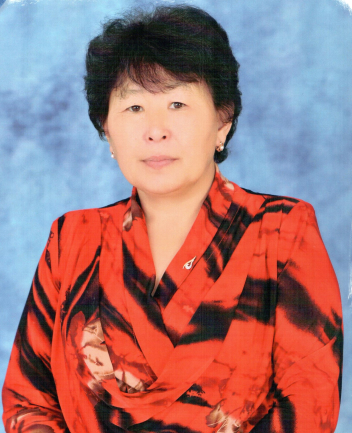 Оюн Тамара Буурекчиировна,заведующая лабораторией этнокультурного содержания образования  Телефон:  (39422) 6-17-52E-mail: oiunt@mail.ruОбразование:

высшее, Кызылский государственный педагогический институт, 1992, специальность – «Учитель русского языка и литературы, тувинского языка и литературы» (диплом специалиста).Опыт работы:Учитель родного (тувинского) языка и литературы МБОУ «СОШ № 1 им. М.А. Бухтуева» г. Кызыла с 15.08.1992 г. по сей день;Руководитель РУМО учителей родного (тувинского) языка и литературы;Председатель предметной комиссии ГИА по проверке экзаменационных работ по тувинскому языку и литературе в 9, 11 классах;Эксперт по аттестации педагогических работников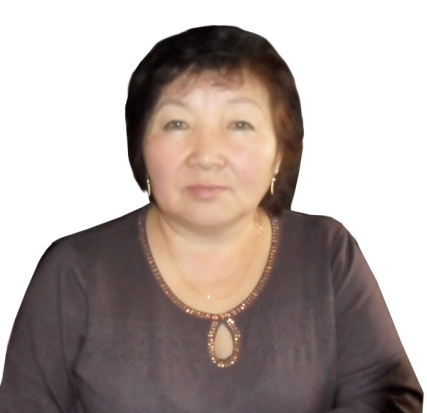 Ооржак Лидия Хорагаевна, научный сотрудник, почетный работник общего образования, учитель высшей категорииТелефон:  (39422) 6-17-52E-mail: horagaivna@rambler.ruНончат Буянмаа Орлановна, методист (0,5 ст. по совместительству)Салчак Вячеслав Бадырааевич, методист (0,5 ст. по совместительству)Лаборатория этнокультурного содержания образования  по своему статусу является структурным научно-исследовательским подразделением государственного научного учреждения Министерства образования и науки Республики Тыва «Институт развития национальной школы». Она создана на основании приказа ИРНШ №11/д «Об открытии лаборатории этнопедагогических исследований»  от 20.01.2010 г., переименована в Лабораторию этнокультурного содержания образования Приказом Министерства образования и науки Республики Тыва «Об утверждении структуры ГБНУ Министерства образования и науки Республики Тыва «Институт развития национальной школы» №1401-д о 07 ноября 2019 г.Предмет, цели, направления и задачи деятельности лабораторииЛаборатория создана с целью осуществления фундаментальных и прикладных исследований по этнопедгогике тувинского народа.Предметом деятельности лаборатории является проведение научных исследований и разработок. Основная цель – создание этнокультурной составляющей содержания образования.Основными направлениями деятельности лаборатории являются:— организация, координация и выполнение фундаментальных и прикладных исследований по этнопедагогике;— обеспечение учреждений образования учебно-методическими комплектами по народоведению на основе научных исследований;— проведение экспертиз научных и учебно-методических работ в области этнокультурной части образования.Основными задачами лаборатории являются:- исследование проблем этнокультурного образования, разработка, апробация и внедрение инновационного содержания и технологий этнокультурного образования;- разработка, апробация и внедрение новых примерных образовательных программ, учебно-методических комплексов нового поколения, методических рекомендаций предметов этнокультурного содержания в образовательных организациях, реализующих программы общего образования;- методическое сопровождение «опорных школ», внедряющих программу «народоведение» в рамках реализации Концепции духовно-нравственного воспитания;- проведение мониторинга состояния преподавания предметов этнокультурного содержания в образовательных организациях, анализа и обобщения  научного сопровождения вопросов языковой политики, передового отечественного и зарубежного опыта, результатов экспериментов, экспедиций и полевых исследований сотрудников лаборатории; - реализация научных проектов по сохранению и развитию традиционных ценностей тувинского народа;  - координирование Государственной программы Республики Тыва «Развитие тувинского языка на 2017-2020 годы», проектов «Тувинский язык в образовательных организациях», «Новые учебники - школе», «Тувинский язык детям»;- координирование Концепции духовно-нравственного развития и воспитания детей и молодежи, утвержденной Постановлением Правительства Республики Тыва от 12 февраля 2019 г. №73.Приоритетные задачи Лаборатории этнокультурного содержания образования на 2020 год- Координирование проектов: «Тувинский язык – детям дошкольного возраста: разработка и утверждение Примерной образовательной программы «Тыва дыл» для дошкольных образовательных учреждений Республики Тыва (программа – 1, серия книжек для детей «Тыва дыл»);  Подготовка к изданию серии «Школьная библиотека произведений тувинских писателей» / «Школанын ном саны»: «Школьная библиотека» - 10 томов); - Методическое сопровождение школ, внедряющих программу «народоведение» в рамках реализации Концепции духовно-нравственного воспитания;- Выявление и поддержка творчески работающих педагогов и талантливых учащихся через проведение конкурсов;- Организация курсов повышения квалификации для учителей тувинского языка и родной литературе на региональном уровне.- Сопровождение государственной итоговой аттестации по предмету «Тувинский язык», «Родная литература» (Разработка и утверждение КИМов).Объем выполненной работы сотрудниками лаборатории этнокультурного содержания образованием за период январь-июнь 2020 г.:1. Коллективом авторов разрабатываются учебные пособия «Тыва дыл» для 10-11 классов, «Тыва чогаал» для 10 и 11 классов. Готовность 50%. Авторы: м.н.с. по совместительству Сувандии Н.Д., Куулар Е.М.; Оюн Т.Б., Сарыглар Ч.А. – авторы из ИРНШ);2. Рабочий вариант программы обучения тувинскому языку как неродному в ДОУ завершен. Объем работы 2,4 ав.л. (отв. исполнитель: научный сотрудник Ооржак Л.Х.);3.  Завершена разработка хрестоматии «Тувинский язык - детям». Объем работы - 3,6 ав. л. (отв. исполнитель: научный сотрудник Ооржак Л.Х.);4. Завершена разработка рабочих тетрадей для детей 5-6 л., 6-7 лет (отв.исполнитель: методист Нончат Б.О.)5. На стадии художественного оформления хрестоматии “Тувинский язык - детям”, рабочих тетрадей (отв. исполнитель:  художник-дизайнер Саая В.А.);6. Издан сборник примерных заданий итоговой государственной аттестации по родному (тувинскому) языку выпускников 9-х классов в объеме 5,75 п.л. Также изданы методические рекомендации по написанию сочинений в объеме 3,0 п.л. Завершена работа над рукописью сборника изложений для 5-9 классов. (отв. исполнитель: научный сотрудник Херел А.Х., Оюн Т.Б. – зав. лабораторией этнокультурного содержания образованием).7. Разработаны 80 уроков дистанционного обучения по тувинскому языку и литературе, выставлены на сайте дистанционного обучения ИРНШ: 49 уроков по тувинскому языку, 31 урок по тувинской литературе.Подготовлены видеоуроки в рамках проекта «Телешкола».